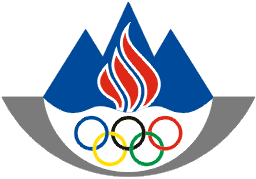 OLIMPIJSKI  KOMITE  SLOVENIJEZDRUŽENJE ŠPORTNIH ZVEZOdbor  za  vrhunski  športCelovška 25,1000  LJUBLJANA,  SLOVENIJATel..: +386 1 230 60 08Fax.: +386 1 230 60 26http://www.olympic.siZADEVA: OBRAZEC za kandidaturo v Komisijo športnikov OKSOSEBNI PODATKIIme in priimek 											Datum rojstva 											Naslov stalnega bivališča 									Naslov začasnega bivališča 									Elektronski naslov 										Telefonska številka 										Izobrazba 											ŠPORTNI PODATKIŠportna panoga 											Udeležba na POI, ZOI, WG (navedi leto in kraj) 							Pomembni športni dosežki 																																	NAMEN KANDIDATUREUSMERITVE DELOVANJA KOMISIJE ŠPORTNIKOV OKSOSEBNI POGLED NA ŠPORT								Podpis: 				Ljubljana, 23.9.2014Št. dokumenta	: 410-5-2/14